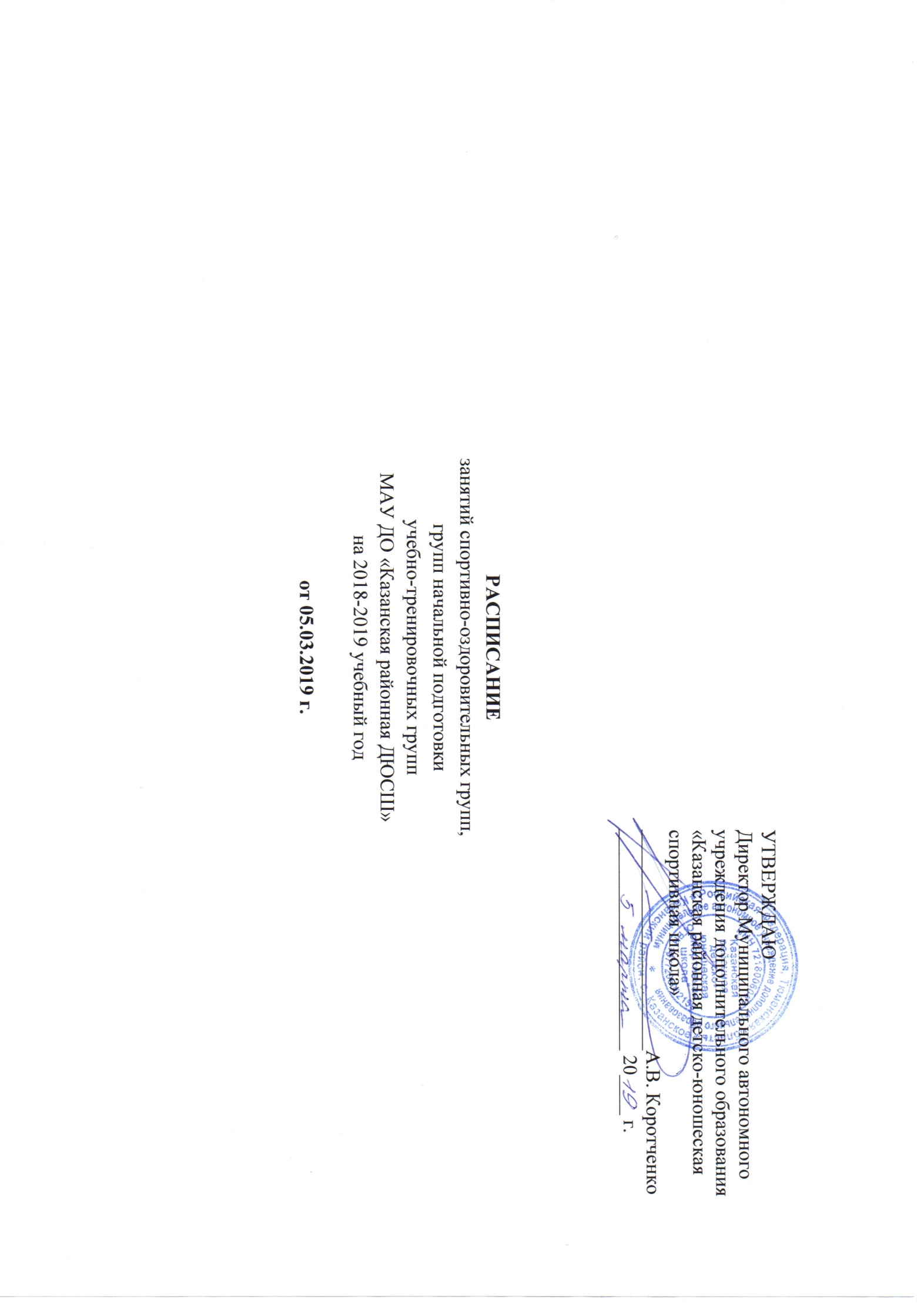 УТВЕРЖДАЮДиректор Муниципального автономногоучреждения дополнительного образования«Казанская районная детско-юношескаяспортивная школа»______________________А.В. Коротченко______________________ 20____ г.РАСПИСАНИЕзанятий спортивно-оздоровительных групп,групп начальной подготовкиучебно-тренировочных группМАУ ДО «Казанская районная ДЮСШ»на 2018-2019 учебный годот 05.03.2019 г.ОтделениеФ.И.О.тренера-преподавателяКол-во часов в месяцНаименование группыПрограмма, по которой идёт обучениеМесто занятияПН.ВТ.СР.ЧТ.ПТ.СБ.ВС.ФУТБОЛГек Александр Андреевич24СОЭДополнительная общеразвивающая программа по виду спорта «Футбол»Спортивный зал СК МАУ ДО «Казанская районная ДЮСШ»с. Казанское1230-1400-1230-1400-1230-1400--ФУТБОЛГек Александр Андреевич24СОЭДополнительная общеразвивающая программа по виду спорта «Футбол»Спортивный зал СК МАУ ДО «Казанская районная ДЮСШ»с. Казанское1400-1530-1400-1530-1400-1530--ФУТБОЛГек Александр Андреевич24НПДополнительная предпрофессиональная программа по виду спорта «Футбол»Спортивный зал СК МАУ ДО «Казанская районная ДЮСШ»с. Казанское-1400-1530-1400-15301530-1700--ФУТБОЛГек Александр Андреевич48ТЭДополнительная предпрофессиональная программа по виду спорта «Футбол»Спортивный зал СК МАУ ДО «Казанская районная ДЮСШ»с. Казанское1900-21001900-20301900-21001900-20301900-2100--ФУТБОЛГек Александр Андреевич16СОЭ(детский сад/платные образоват-ные услуги )Дополнительная общеразвивающая программа физкультурно-спортивной направленности «Общефизическая подготовка с элементами футбола»Спортивный зал СК МАУ ДО «Казанская районная ДЮСШ»с. Казанское-1730-1900-1730-1900---ФУТБОЛГусельников Сергей Яковлевич36ТЭДополнительная предпрофессиональная программа по виду спорта «Футбол»Спортивный зал СК МАУ ДО «Казанская районная ДЮСШ»с. Казанское1600-1730-1600-1730-1600-1730-1500-1715ФУТБОЛГусельников Сергей Яковлевич16СОЭДополнительная общеразвивающая программа по виду спорта «Футбол»Спортивный зал СК МАУ ДО «Казанская районная ДЮСШ»с. Казанское1730-1900-1730-1900----ФУТБОЛКриворотько Александр Игоревич24СОЭДополнительная общеразвивающая программа по виду спорта «Футбол»Спортивный зал начальной школы/ спортивный зал СК МАУ ДО «Казанская районная ДЮСШ»с. Казанское-1630-1800(школа)-1630-1800(школа)-1500-1630(СК)-ФУТБОЛКриворотько Александр Игоревич24СОЭДополнительная общеразвивающая программа по виду спорта «Футбол»Спортивный зал Казанская СОШ (начальная школа)1600-1730-1600-1730-1600-1730--ФУТБОЛКриворотько Александр Игоревич16СОЭДополнительная общеразвивающая программа по виду спорта «Футбол»Спортивный зал Казанская СОШ (начальная школа)-1500-1630-1500-1630---ФУТБОЛКриворотько Александр Игоревич24СОЭДополнительная общеразвивающая программа по виду спорта «Футбол»Спортивный зал  Яровская СОШ1800-1930-1800-1930-1800-1930--ФУТБОЛМясников Анатолий Владимирович16СОЭДополнительная общеразвивающая программа по виду спорта «Футбол»Спортивный зал Новоселезнёвская СОШ-1200 -1330-1200 -1330---ФУТБОЛМясников Анатолий Владимирович24СОЭДополнительная общеразвивающая программа по виду спорта «Футбол»Спортивный зал Новоселезнёвская СОШ-1430-1600-1430-16001430-1600--ФУТБОЛМясников Анатолий Владимирович24СОЭДополнительная общеразвивающая программа по виду спорта «Футбол»Спортивный зал Новоселезнёвская СОШ-1600-1730-1600-17301600-1730--ФУТБОЛМясников Анатолий Владимирович24СОЭДополнительная общеразвивающая программа по виду спорта «Футбол»Спортивный зал Челюскинская СОШ1600-1730-1600-1730---1400-1530ФУТБОЛПлесовских Владимир Леонидович16СОЭДополнительная общеразвивающая программа по виду спорта «Футбол»Спортивный зал Ильинская СОШ-1400-1530-1400-1530---ФУТБОЛПлесовских Владимир Леонидович24СОЭДополнительная общеразвивающая программа по виду спорта «Футбол»Спортивный зал Ильинская СОШ1500-1630-1500-1630-1500-1630--ФУТБОЛПлесовских Владимир Леонидович48ТЭДополнительная предпрофессиональная программа по виду спорта «Футбол»Спортивный зал Ильинская СОШ1630-18001530-17451630-18001530-17451630-1800--ВОЛЕЙБОЛШевчук Марина Владимировна 16СОЭДополнительная общеразвивающая программа по виду спорта «Волейбол»Спортивный зал Ильинская СОШ1330-1500-1330-1500----ВОЛЕЙБОЛШевчук Марина Владимировна 24НПДополнительная общеразвивающая программа по виду спорта «Волейбол»Спортивный зал Ильинская СОШ-1800-1930-1800-19301800-1930--ВОЛЕЙБОЛШевчук Марина Владимировна 48ТЭДополнительная предпрофессиональная программа по виду спорта «Волейбол»Спортивный зал Ильинская СОШ1800-20001930-21001800-20001930-21001930-2100--ВОЛЕЙБОЛСотникова Мария Ивановна28НП Дополнительная предпрофессиональная программа по виду спорта «Волейбол»Спортивный зал СК МАУ ДО «Казанская районная ДЮСШ»с. Казанское1630-18301630-18001630-1830----ВОЛЕЙБОЛТихненко Лариса Юрьевна16СОЭДополнительная общеразвивающая программа по виду спорта «Волейбол»Спортивный зал СК МАУ ДО «Казанская районная ДЮСШ»с. Казанское1300-1430-1300-1430----ВОЛЕЙБОЛТихненко Лариса Юрьевна24СОЭДополнительная общеразвивающая программа по виду спорта «Волейбол»Спортивный зал СК МАУ ДО «Казанская районная ДЮСШ»с. Казанское1430-1600-1430-1600-1430-1600--ВОЛЕЙБОЛТихненко Лариса Юрьевна24СОЭДополнительная общеразвивающая программа по виду спорта «Волейбол»Спортивный зал Новоселезнёвская СОШ1800-1930-1800-1930-1800-1930--ВОЛЕЙБОЛТихненко Лариса Юрьевна16СОЭДополнительная общеразвивающая программа по виду спорта «Волейбол»Спортивный зал Новоселезнёвская СОШ-1430-1600-1400-1530---ВОЛЕЙБОЛТихненко Лариса Юрьевна16СОЭДополнительная общеразвивающая программа по виду спорта «Волейбол»Спортивный зал Новоселезнёвская СОШ-1730-1900-1730-1900---ВОЛЕЙБОЛЕгоров Александр Васильевич16СОЭДополнительная общеразвивающая программа по виду спорта «Волейбол»Спортивный зал Большеярковская СОШ1600-1730-1600-1730----ВОЛЕЙБОЛЕгоров Александр Васильевич16СОЭДополнительная общеразвивающая программа по виду спорта «Волейбол»Спортивный зал Большеярковская СОШ-1600-1730-1600-1730---БАСКЕТБОЛВерчук Вячеслав Анатольевич16СОЭДополнительная общеразвивающая программа по виду спорта «Баскетбол»Спортивный зал Большеченчерская СОШ-1700-1830-1700-1830---БАСКЕТБОЛВерчук Вячеслав Анатольевич16СОЭДополнительная общеразвивающая программа по виду спорта «Баскетбол»Спортивный зал Большеченчерская СОШ--1700-18301830-2000---БАСКЕТБОЛПересыпкин Сергей Иванович16СОЭДополнительная общеразвивающая программа по виду спорта «Баскетбол»Спортивный зал Дубынская СОШ1600-1730-1600-1730----БАСКЕТБОЛПересыпкин Сергей Иванович16СОЭДополнительная общеразвивающая программа по виду спорта «Баскетбол»Спортивный зал Дубынская СОШ1730-1900-1730-1900----ГИРЕВОЙСПОРТПанова Светлана Юрьевна24СОЭДополнительная общеразвивающая программа по виду спорта «Гиревой спорт»Тренажерный зал СК МАУ ДО «Казанская районная ДЮСШ»с. Казанское1330-1500--1330-15001330-1500--ГИРЕВОЙСПОРТПанова Светлана Юрьевна24СОЭДополнительная общеразвивающая программа по виду спорта «Гиревой спорт»Тренажерный зал СК МАУ ДО «Казанская районная ДЮСШ»с. Казанское-1330-15001330-15001530-1700---ГИРЕВОЙСПОРТПанова Светлана Юрьевна36НПДополнительная предпрофессиональная программа по виду спорта «Гиревой спорт»Тренажерный зал СК МАУ ДО «Казанская районная ДЮСШ»с. Казанское1730-19451730-19001730-1900-1730-1900--ГИРЕВОЙСПОРТПанова Светлана Юрьевна36НПДополнительная предпрофессиональная программа по виду спорта «Гиревой спорт»Спортивный зал Гагарьевская СОШ1530-17001530-17001530-1700-1530-1745--ГИРЕВОЙСПОРТПанова Светлана Юрьевна16СОЭ(детский сад/платные образоват-ные услуги )Дополнительная общеразвивающая программа физкультурно-спортивной направленности «КРЕПЫШ»Спортивный зал СК МАУ ДО «Казанская районная ДЮСШ»с. Казанское-1900-2030-1900-2030---ХОККЕЙПлесовских Сергей Григорьевич24СОЭДополнительная общеразвивающая программа по виду спорта «Хоккей»Хоккейный корт МАУ ДО «Казанская районная ДЮСШ» с. Казанское1700-1830-1700-18301700-1830---ЛЫЖНЫЕГОНКИПроколов Павел Вячеславович60ТЭДополнительная предпрофессиональная программа по виду спорта «Лыжные гонки»Лыжная база МАУ ДО «Казанская районная ДЮСШ» с. Казанское1630-18451630-18451630-18451630-18451630-1845--ЛЫЖНЫЕГОНКИПроколов Павел Вячеславович36НПДополнительная предпрофессиональная программа по виду спорта «Лыжные гонки»Лыжная база МАУ ДО «Казанская районная ДЮСШ» с. Казанское1500-16301500-1630-1500-16301415-1630--ЛЫЖНЫЕГОНКИЯнченко Владимир Петрович16СОЭДополнительная общеразвивающая программа по виду спорта «Лыжные гонки»Новоселезнёвская СОШ (лыжная база, стадион)-1500-1630-1500-1630---ЛЫЖНЫЕГОНКИЯнченко Владимир Петрович24СОЭДополнительная общеразвивающая программа по виду спорта «Лыжные гонки»Новоселезнёвская СОШ (лыжная база, стадион)1500-1630-1500-1630-1500-1630--ЛЫЖНЫЕГОНКИЯнченко Владимир Петрович24СОЭДополнительная общеразвивающая программа по виду спорта «Лыжные гонки»Новоселезнёвская СОШ (лыжная база, стадион)-1700-1830-1700-1830-1700-1830-ЛЫЖНЫЕГОНКИЯнченко Владимир Петрович32НПДополнительная предпрофессиональная программа по виду спорта «Лыжные гонки»Новоселезнёвская СОШ (лыжная база, стадион)1700-1830-1700-18301700-18301700-1830--